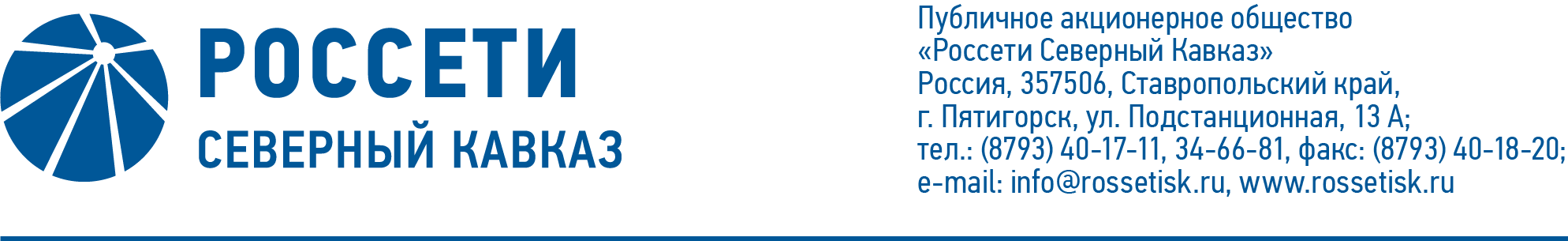 ПРОТОКОЛ № 516заседания Совета директоров ПАО «Россети Северный Кавказ»Место подведения итогов голосования: Ставропольский край, 
г. Пятигорск, ул. Подстанционная, д. 13а.Дата проведения: 03 ноября 2022 года.Форма проведения: опросным путем (заочное голосование).Дата подведения итогов голосования: 03 ноября 2022 года, 23:00.Дата составления протокола: 07 ноября 2022 года.Всего членов Совета директоров ПАО «Россети Северный Кавказ» - 11 человек.В заочном голосовании приняли участие (получены опросные листы) члены Совета директоров:Гончаров Юрий ВладимировичКраинский Даниил ВладимировичЛевченко Роман АлексеевичМайоров Андрей ВладимировичМольский Алексей ВалерьевичПарамонова Наталья ВладимировнаПолинов Алексей АлександровичПрохоров Егор ВячеславовичСасин Николай ИвановичУльянов Антон СергеевичКворум имеется.Повестка дня:1.  Об определении вознаграждения руководителя и работников Дирекции внутреннего аудита и контроля ПАО «Россети Северный Кавказ» (определение целевых значений функциональных КПЭ).2. О внесении изменений в Проспект ценных бумаг Общества.3. Об утверждении изменений в Проспект ценных бумаг ПАО «Россети Северный Кавказ».Итоги голосования и решения, принятые по вопросам повестки дня:Вопрос № 1. Об определении вознаграждения руководителя и работников Дирекции внутреннего аудита и контроля ПАО «Россети Северный Кавказ» (определение целевых значений функциональных КПЭ).РЕШЕНИЕ:1. Одобрить Методику расчета и оценки выполнения функциональных ключевых показателей эффективности руководителя и работников Дирекции внутреннего аудита и контроля ПАО «Россети Северный Кавказ» в новой редакции согласно приложению №1 к настоящему  решению Совета директоров ПАО «Россети Северный Кавказ».2. Определить целевые значения ключевых показателей эффективности руководителя и работников Дирекции внутреннего аудита и контроля ПАО «Россети Северный Кавказ» согласно приложению №2 к настоящему решению Совета директоров ПАО «Россети Северный Кавказ».3. Поручить Единоличному исполнительному органу ПАО «Россети Северный Кавказ» утвердить указанные в пунктах 1 и 2 настоящего решения Методику расчета и оценки выполнения функциональных ключевых показателей эффективности руководителя и работников Дирекции внутреннего аудита и контроля ПАО «Россети Северный Кавказ» в новой редакции, целевые значения ключевых показателей эффективности руководителя и работников Дирекции внутреннего аудита и контроля ПАО «Россети Северный Кавказ» на 2022 год в установленном в ПАО «Россети Северный Кавказ» порядке.Голосовали «ЗА»: Гончаров Ю.В., Краинский Д.В., Левченко Р.А.,                        Майоров А.В., Мольский А.В., Парамонова Н.В., Полинов А.А., Прохоров Е.В., Сасин Н.И., Ульянов А.С. «ПРОТИВ»: нет. «ВОЗДЕРЖАЛСЯ»: нет.Решение принято.Вопрос № 2. О внесении изменений в Проспект ценных бумаг Общества.РЕШЕНИЕ:В связи с внесением в уставный капитал ПАО «Россети Северный Кавказ» остатков бюджетных инвестиций в соответствии с пунктами 12 – 17 статьи 21 Федерального закона от 06.12.2021 № 390-ФЗ «О федеральном бюджете на 2022 год и на плановый период 2023 и 2024 годов» внести в Проспект ценных бумаг Публичного акционерного общества «Россети Северный Кавказ» (регистрационный номер дополнительного выпуска 1-01-34747-Е от 20 марта 2020 года) следующие изменения:1. Абзац шестой подпункта 8.3.2.1 пункта 8.3.2 «Порядок размещения ценных бумаг» подраздела 8.3 «Порядок приобретения ценных бумаг при их размещении» раздела 8 «Условия размещения ценных бумаг» Проспекта ценных бумаг Публичного акционерного общества «Россети Северный Кавказ» дополнить предложением следующего содержания:«В случае регистрации изменений в проспект ценных бумаг, содержащих изменения в части информации, указанной в опубликованном Приглашении делать оферты, соответствующие изменения также должны быть внесены эмитентом в такое Приглашение в срок не позднее даты раскрытия зарегистрированных изменений в проспект ценных бумаг, определяемой в порядке, установленном главой 5 Положения Банка России от 27.03.2020 № 714-П «О раскрытии информации эмитентами эмиссионных ценных бумаг».».2. Подпункт 8.3.5.2 пункта 8.3.5 «Условия, порядок и срок оплаты ценных бумаг» подраздела 8.3 «Порядок приобретения ценных бумаг при их размещении» раздела 8 «Условия размещения ценных бумаг» между абзацами  «полное и сокращенное фирменные наименования получателя денежных средств и его идентификационный номер налогоплательщика (ИНН):» и «Для случаев размещения выпуска (дополнительного выпуска) акций кредитной организации - эмитента указывается, какой накопительный счет будет (какие накопительные счета будут) использоваться при оплате акций.» дополнить текстом следующего содержания:«Для перечисления средств федерального бюджета:ИНН 2632082033КПП 263201001Получатель: УФК по Краснодарскому краю (ПАО «Россети Северный Кавказ», л/с 711Ъ2572001)Банк получателя: Волго-Вятское ГУ Банка России//УФК по Нижегородской области, г. Нижний НовгородБИК 012202102Номер счета банка получателя средств (единый казначейский счет): 40102810745370000024Номер счета получателя средств (казначейский счет): 03215643000000013200».Голосовали «ЗА»: Гончаров Ю.В., Краинский Д.В., Левченко Р.А.,                        Майоров А.В., Мольский А.В., Парамонова Н.В., Полинов А.А., Прохоров Е.В., Сасин Н.И., Ульянов А.С.  «ПРОТИВ»: нет. «ВОЗДЕРЖАЛСЯ»: нет.Решение принято.Вопрос № 3. Об утверждении изменений в Проспект ценных бумаг ПАО «Россети Северный Кавказ».РЕШЕНИЕ:Утвердить изменения в Проспект ценных бумаг Публичного акционерного общества «Россети Северный Кавказ» – акций обыкновенных бездокументарных (регистрационный номер дополнительного выпуска ценных бумаг от 20 марта 2020 года №1-01-34747-Е), в соответствии с приложением №3 к настоящему решению Совета директоров Общества.Голосовали «ЗА»: Гончаров Ю.В., Краинский Д.В., Левченко Р.А.,                        Майоров А.В., Мольский А.В., Парамонова Н.В., Полинов А.А., Прохоров Е.В., Сасин Н.И., Ульянов А.С. «ПРОТИВ»: нет. «ВОЗДЕРЖАЛСЯ»: нет.Решение принято.Председатель Совета директоров		        А.В. МольскийКорпоративный секретарь 	        М.Х. КумуковаПриложение: 1. Методика расчета и оценки выполнения функциональных ключевых показателей эффективности руководителя и работников Дирекции внутреннего аудита и контроля      ПАО «Россети Северный Кавказ» в новой редакции.2.Целевые значения ключевых показателей эффективности руководителя и работников Дирекции внутреннего аудита и контроля ПАО «Россети Северный Кавказ».3.Изменения в Проспект ценных бумаг Публичного акционерного общества «Россети Северный Кавказ» – акций обыкновенных бездокументарных (регистрационный номер дополнительного выпуска ценных бумаг от 20 марта 2020 года №1-01-34747-Е).